Szczecin, 03.02.2023 r. 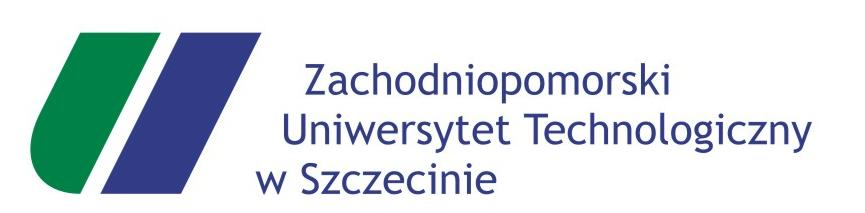 Dotyczy:  zapytania ofertowego na świadczenie usług kurierskich w zakresie obejmującym odbiór przesyłek  kurierskich od Zamawiającego, ich nadawanie, przemieszczanie i doręczanie adresatowi, a także potwierdzenia ich odbioru u adresata (zpo, e-mail, sms) oraz dokonywanie ewentualnych zwrotów nadanych przesyłek z powodu ich niedoręczenia adresatowi z dnia 30.01.2023 r. W dniu 02.02.2023 r. Zamawiającemu wniesiono pytania do warunków przedmiotowego zapytania ofertowego. Treść poszczególnych pytań, udzielone na nie odpowiedzi Zamawiającego przedstawiają się następująco:
Pytanie 1: „..proszę o potwierdzenie, że podane w Tabeli A ilości przesyłek są wolumenem na cały okres trwania umowy czyli od 3 kwietnia 2023 r. do 31 marca 2026 r.

Odpowiedź Zamawiającego:  Ilości przesyłek podane w tabeli A są szacunkowymi ilościami przesyłek danego rodzaju w okresie trwania umowy. Oznacza to, że ilości przesyłek lub innego rodzaju wskazanych tam usług kurierskich mają charakter szacunkowy i mogą podlegać zmianie stosownie do bieżących potrzeb Zamawiającego. Zamawiający zastrzega, że niektóre rodzaje przesyłek/usług kurierskich wyszczególnionych w załączniku nr 1 niniejszego Zapytania Ofertowego (Formularza Ofertowego), z powodu braku potrzeby ich wykonania lub udzielenia, mogą być w ogóle niezrealizowane. Jest to wyraźnie wskazane w punkcie 7 Dodatkowych Informacji.Pytanie 2: DHL Parcel nie oferuje usługi z gwarancją doręczenia do g. 8.00. Czy w przypadku nieuzupełnienia pozycji Cenowych których nie możemy spełnić Nasza oferta zostanie odrzucona?
Odpowiedź Zamawiającego: Usługa doręczenia do godz. 8.00 jest traktowana jako usługa fakultatywna i nieuzupełnienie tej pozycji nie spowoduje odrzucenia oferty. Natomiast wszystkie pozostałe usługi należy wycenić i suma tych cen będzie porównywana w głównym kryterium oceny ofert jakim jest cena. Prowadzone postępowanie nie jest przetargiem, a zapytaniem ofertowym, którego celem jest zebranie informacji na temat aktualnych ofert. Złożenie zapytania ofertowego, jak też otrzymanie w wyniku zapytania oferty cenowej nie jest równoznaczne ze złożeniem zamówienia przez Zachodniopomorski Uniwersytet Technologiczny w Szczecinie i nie łączy się z koniecznością zawarcia przez niego umowy. Resumując niewycenienie usługi doręczenia do godz. 8.00 nie spowoduje odrzucenia oferty, a w przypadku jej wycenienia nie będzie ona wliczać się do oceny podlegającej punktowaniu w ramach kryterium oceny ofert.  Pytanie 3: Proszę również o doprecyzowanie jaką usługę rozumieją Państwo pod nazwą „Usługa "wartość"”.

Odpowiedź Zamawiającego:  Usługa „wartość” – jest to usługa polegająca na deklaracji wartości przesyłki i traktowaniu jej jako przesyłki z zadeklarowaną wartością. 